ERCOT College Day 2022
Learn more about ERCOT’s Engineer Development Program at our remote College Day!Friday, September 16th, 2022 
9:30 a.m. to 12:30 p.m. CST.Learn about Power Systems career options at the organization that runs the Texas power grid.College Day events include:An informational panel of ERCOT engineersAn overview of ERCOT operationsIndividual resume consultationsApplication details for ERCOT’s internships and the Engineer Development Program (EDP)Please RSVP by Sept. 9, 2022 to EDPReach@ercot.com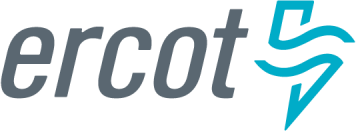 